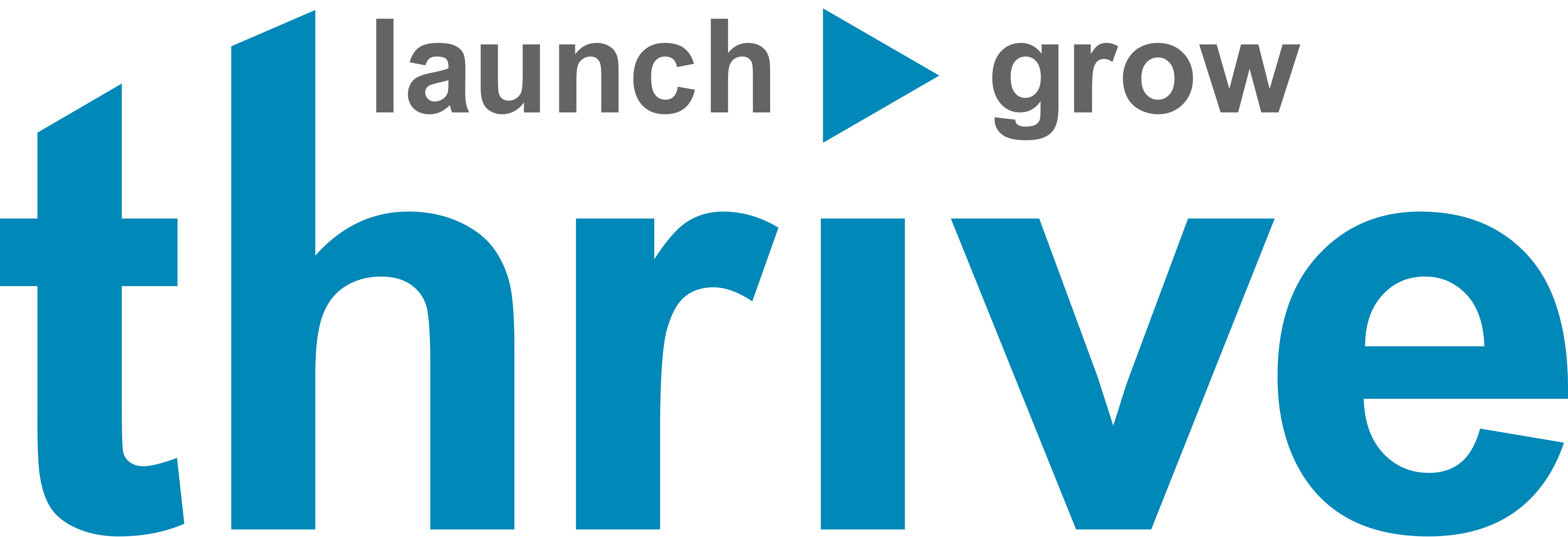 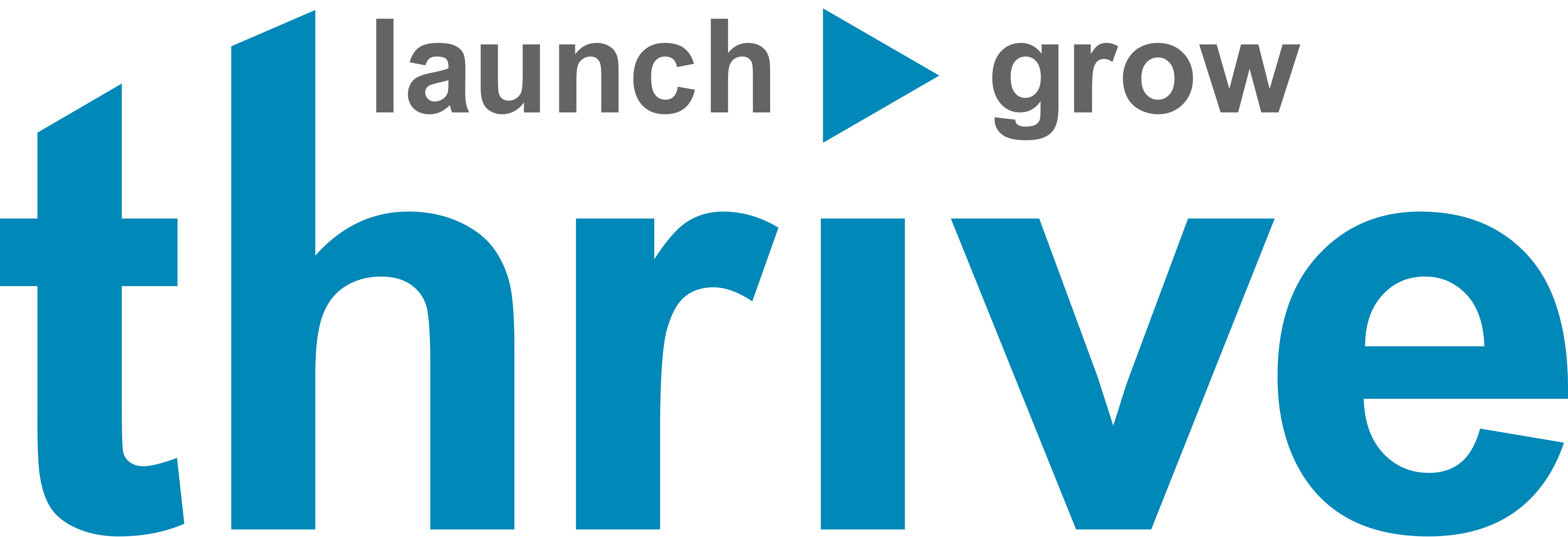 MODEL RELEASEI ___________________________________, am the parent or legal guardian of ___________________________________ and for valuable consideration, I hereby, on behalf of my minor child, give [INSERT COMPANY NAME], (the "Company") the absolute and irrevocable right and permission, with respect to the photographs, videos, or other visual images taken of my minor child on [INSERT DATE], to:copyright the photographs, videos, or other visual images in the name of Company or in any other name that Company may choose;use, reuse, publish and republish those photographs or other visual images in whole or in part, or composite or distorted in character or form, severally or in conjunction with other photographs, videos, or other visual images, in any medium (online and otherwise) whatsoever, and for any purpose whatsoever, including but not limited to illustration, promotion, advertising and trade; anduse my minor child’s name in connection with those photographs, videos, or other visual images if Company so chooses.	I hereby, on behalf of my minor child and myself, release and discharge Company and the photographer/videographer/camera person taking such photographs, videos, or other visual images from any and all claims or demands arising out of or in connection with the use of the photographs, videos or other visual images, including any and all claims for libel or under my or my minor child’s rights of privacy and publicity.  This authorization and release shall inure to the benefit of the legal representatives, licensees, successors and assigns of Company.	I am over the age of 18 and I have read the foregoing release and fully understand its contents.____________________________________	____________________________________Signature of Parent or Legal Guardian		Date____________________________________	Printed Name of Parent or Legal Guardian		____________________________________Printed Name of Minor Child____________________________________Signature of Witness
		____________________________________Printed Name of Witness